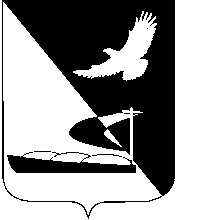 АДМИНИСТРАЦИЯ МУНИЦИПАЛЬНОГО ОБРАЗОВАНИЯ«АХТУБИНСКИЙ РАЙОН»ПОСТАНОВЛЕНИЕ27.09.2017          						                           № 665О проведении открытого по составу участникови форме подачи заявок аукциона по продажемуниципального имущества В целях реализации объекта муниципального имущества, внесенного в прогнозный план приватизации имущества муниципального образования «Ахтубинский район», руководствуясь статьей 14 Федерального закона от 21.12.2001 № 178-ФЗ «О приватизации государственного и муниципального имущества», постановлением Правительства РФ от 12.08.2002  № 585 «Об утверждении Положения об организации продажи государственного или муниципального имущества на аукционе и Положения об организации продажи находящихся в государственной или муниципальной собственности акций акционерных обществ на специализированном аукционе»,  Положением об администрации муниципального образования «Ахтубинский район», утвержденным решением Совета муниципального образования «Ахтубинский район» от 30.06.2011 № 27, Уставом муниципального образования «Ахтубинский район», администрация муниципального образования «Ахтубинский район»ПОСТАНОВЛЯЕТ:1. Комитету имущественных и земельных отношений администрации муниципального образования «Ахтубинский район» (Касимцева А.А.) организовать и провести открытый по составу участников и форме подачи заявок аукцион по продаже муниципального имущества: помещение поликлиники, назначение нежилое, общей площадью 417.7 кв.м, расположенное по адресу: Астраханская область, Ахтубинский район,                     г. Ахтубинск, ул. Величко, дом № 10, помещение 024; металлическое стоечное судно, пассажирский дебаркадер «Богдо».2. Утвердить извещение о проведении открытого по составу участников и форме подачи заявок аукциона по продаже муниципального имущества (прилагается).3. Утвердить проект заявки на участие в открытом по составу участников и форме подачи заявок аукционе по продаже муниципального имущества (прилагается).4. Утвердить проект договора купли-продажи объекта недвижимого имущества (прилагается).5. Отделу информатизации и компьютерного обслуживания администрации МО «Ахтубинский район» (Короткий В.В.) обеспечить размещение настоящего постановления в сети Интернет на официальном сайте администрации МО «Ахтубинский район» в разделе «Администрация» подразделе «Документы Администрации» подразделе «Официальные документы». 6. Отделу контроля и обработки  информации администрации                    МО «Ахтубинский район» (Свиридова Л.В.) представить информацию в газету «Ахтубинская правда» о размещении настоящего постановления в сети Интернет на официальном сайте администрации МО «Ахтубинский район» в разделе «Администрация» подразделе «Документы Администрации» подразделе «Официальные документы». Глава муниципального образования                                       	В.А. ВедищевУТВЕРЖДЕНОпостановлением администрации МО «Ахтубинский район»от 27.09.2017 №  665ИЗВЕЩЕНИЕо проведении открытого по составу участников и форме подачи заявок аукциона по продаже муниципального имуществаАдминистрация муниципального образования «Ахтубинский район» на основании решения Совета муниципального образования «Ахтубинский район» от 24.11.2016 № 257 «Об утверждении прогнозного плана приватизации имущества муниципального образования «Ахтубинский район» на 2016 год», решения Совета муниципального образования Ахтубинский район» от 19.09.2013 № 113 «О внесении изменений в Прогнозный план приватизации имущества муниципального образования «Ахтубинский район» на 2013 год», утвержденный решением Совета муниципального образования «Ахтубинский район» «Об утверждении Прогнозного плана приватизации имущества МО «Ахтубинский район» на 2013 год» от 20.06.2013 № 103 проводит аукцион по продаже муниципального имущества.Предмет аукциона: Лот № 1 Помещение поликлиники, назначение нежилое, общей площадью 417.7 кв.м, расположенное по адресу: Астраханская область, Ахтубинский район, г. Ахтубинск, ул. Величко, дом № 10, помещение 024. Начальная цена продажи – 3 951 000 (три миллиона девятьсот пятьдесят одна тысяча) рублей в соответствии с отчетом об оценке рыночной стоимости помещения поликлиники 024 от 11.09.2017 года № 1; «шаг» аукциона – 197 000 (сто девяносто семь тысяч) рублей; размер задатка – 790 000 (семьсот девяносто тысяч) рублей. Обременения и ограничения использования – отсутствуют.Информация о предыдущих торгах по продаже лота № 1: открытый по составу участников и форме подачи заявок аукцион  от 05.05.2017 признан несостоявшимся в связи с отсутствием заявок на участие в аукционе.Лот № 2 Металлическое стоечное судно, пассажирский дебаркадер «Богдо».Начальная цена продажи – 2 060 000 (два миллиона шестьдесят тысяч) рублей в соответствии с отчетом об оценке рыночной стоимости металлического стоечного судна, пассажирского дебаркадера «Богдо» от 13.09.2017 года № 01-09-17; «шаг» аукциона – 100 000 (сто тысяч) рублей; размер задатка – 412 000 (четыреста двенадцать тысяч) рублей. Обременения и ограничения использования – отсутствуют.Информация о предыдущих торгах по продаже лота № 2: продажа посредством публичного предложения от 05.05.2017 признана несостоявшейся в связи с отсутствием заявок на участие в продаже посредством публичного предложения.Аукцион состоится 14 ноября 2017 года в 10.00 по адресу: Астраханская область, г. Ахтубинск, ул. Волгоградская, 141, каб. № 12. Предложения о цене в ходе проведения аукциона подаются открыто; победителем аукциона признается участник, предложивший наиболее высокую цену за объект.Заявки на участие в аукционе принимаются в срок с 08 ч. 00 мин. 05.10.2017 до 17 ч. 00 мин. 03.11.2017 по адресу: 416500, Астраханская область, г. Ахтубинск, ул. Волгоградская, 141, каб. № 10. Документы, представляемые претендентами для участия в аукционе: заявка на участие в аукционе по установленной письменной форме с указанием реквизитов счета для возврата задатка (два экземпляра); платежный документ с отметкой банка плательщика об исполнении, подтверждающий перечисление претендентом установленного задатка; доверенность на осуществление действий от имени претендента, оформленная в установленном порядке, или нотариально заверенная копия такой доверенности (в случае, если от имени претендента действует его представитель по доверенности); опись представленных документов (два экземпляра); юридические лица: заверенные копии учредительных документов; документ, содержащий сведения о доле Российской Федерации, субъекта Российской Федерации или муниципального образования в уставном капитале юридического лица; документ, подтверждающий полномочия руководителя юридического лица на осуществление действий от имени юридического лица (копия решения о назначении этого лица или о его избрании) и в соответствии с которым руководитель юридического лица обладает правом действовать от имени юридического лица без доверенности; физические лица: документ удостоверяющий личность, или представляют копии всех его листов.  Все листы документов (отдельные тома данных документов) представляются одновременно с заявкой, должны быть прошиты, пронумерованы, скреплены печатью претендента (для юридического лица) и подписаны претендентом или его представителем. Претендент не допускается к участию в аукционе по следующим основаниям: представленные документы не подтверждают право претендента быть покупателем в соответствии с законодательством Российской Федерации; представлены не все документы в соответствии с перечнем, указанном в информационном сообщении, или оформление указанных документов не соответствует законодательству Российской Федерации; заявка подана лицом, не уполномоченным претендентом на осуществление таких действий; не подтверждено поступление в установленный срок задатка на счет, указанный в информационном сообщении. В случае отсутствия заявок на участие в аукционе, либо если в аукционе принял участие только один участник, аукцион признается несостоявшимся.  При отказе или уклонении победителя аукциона от заключения в установленный срок договора купли-продажи имущества задаток ему не возвращается, он утрачивает право на заключение указанного договора. Результаты аукциона аннулируются.Задаток для участия в продаже вносится в срок, определенный для принятия заявок, в безналичной форме по следующим реквизитам: УФК по Астраханской области; р/счет 40302810000003000024; л/счет 05253D04010 УФК по Астраханской области (Администрация муниципального образования «Ахтубинский район» Астраханской области); ИНН 3012000794; КПП 300101001;  Наименование Банка: Отделение Астрахань г. Астрахань; БИК: 041203001; ОКПО 04022688; ОКАТО 12205501000; ОКТМО 12605101001. Назначение платежа: задаток для участия в аукционе от 14.11.2017 (Лот № *).Данное информационное сообщение является публичной офертой для заключения договора о задатке в соответствии со ст. 437 Гражданского кодекса Российской Федерации. Подача претендентом заявки и перечисление задатка являются акцептом такой оферты, после чего договор о задатке считается заключенным в письменной форме.Признание претендентов участниками аукциона состоится 09.11.2017 в 10 ч. 00 мин. по адресу: Астраханская область, г. Ахтубинск,                                 ул. Волгоградская, 141, каб. № 10. Претендент до признания его участником аукциона имеет право посредством письменного уведомления отозвать зарегистрированную заявку. В случае отзыва претендентом в установленном порядке заявки до даты окончания приема заявок, поступивший от претендента задаток подлежит возврату в пятидневный срок со дня поступления уведомления об отзыве заявки. В случае отзыва претендентом заявки позднее даты окончания приема заявок, а также участникам аукциона, не победившим в нем, задаток возвращается в течение пяти дней с даты подведения итогов аукциона.Итоги аукциона оформляются протоколом, который подписывается администрацией муниципального образования «Ахтубинский район» и победителем аукциона в день проведения аукциона по адресу: Астраханская область, г. Ахтубинск, ул. Волгоградская, 141, каб. № 12, и является документом, удостоверяющим право победителя на заключение договора купли-продажи имущества.Протокол об итогах аукциона и уведомление о признании участника аукциона победителем выдается победителю или его полномочному представителю под расписку в день подведения итогов аукциона. Договор купли-продажи заключается с победителем аукциона в течение 5 рабочих дней с даты подведения итогов аукциона в соответствии с законодательством Российской Федерации.Оплата производится в безналичной форме в течение десяти дней с момента заключения договора купли-продажи лота по следующим реквизитам: р/счет 40101810400000010009; л/счет 04253D04010; УФК по Астраханской области (Администрация муниципального образования «Ахтубинский район» Астраханской области); ИНН 3012000794; КПП 300101001;  Наименование Банка: Отделение Астрахань г. Астрахань; БИК: 041203001; ОКПО 04022688; ОКАТО 12205501000; ОКТМО 12605101001; код бюджетной классификации: 20011402053050000410.Передача лота, а также оформление права собственности на него осуществляются в соответствии с законодательством Российской Федерации и договором купли-продажи в течение тридцати дней после дня полной оплаты цены лота установленной аукционом.Ознакомиться с информацией о лоте, порядком проведения аукциона, проектом договора купли-продажи, а также получить иные сведения по аукциону можно по адресу: Астраханская область, г. Ахтубинск,                           ул. Волгоградская, 141, каб. № 10, в рабочие дни с 8.00 до 17.00,                      тел.(85141) 4-04-08.	Верно:УТВЕРЖДЕН                                                                постановлением администрации                                                                 МО «Ахтубинский район»                                                                от 27.09.2017 №  665                                                                В администрацию                                                                 МО «Ахтубинский район»                                                                 регистрационный номер _______                                                                от ____________                                                                                 Заявитель:                                                                  место жительства:                          ПРОЕКТ ЗАЯВКИ НА УЧАСТИЕ В АУКЦИОНЕОзнакомившись с информационным сообщением о проведении открытого по составу участников и форме подаче заявок аукциона по продаже муниципального имущества, который состоится ___________________ в _____ ч. _____ мин. по адресу: Астраханская область, г. Ахтубинск, ул. Волгоградская, 141, каб. 12, я, ________________________________________, желаю приобрести в собственность ______________________, общей площадью _______ кв.м, расположенное по адресу: Астраханская область, Ахтубинский район, ______________________________________________ (лот № __).В случае моей победы на аукционе принимаю на себя обязательство заключить договор купли-продажи указанного муниципального имущества, общей площадью _________ кв.м, расположенного по адресу: Астраханская область, Ахтубинский район, ________________________________________, в срок, 5 рабочих дней с даты подведения итогов аукциона.В случае признания меня победителем аукциона и моего отказа от заключения договора купли-продажи в установленный срок, я согласен с тем, что сумма внесенного мною задатка возврату не подлежит.Прилагаю документы, указанные в информационном извещении:1. Заявитель:                                _________________________________________________      ___________Уполномоченное лицо АМО «Ахтубинский район»:__________	Верно:                                                 УТВЕРЖДЕН                                                               постановлением администрации                                                        МО «Ахтубинский район»                                                              от 27.09.2017 № 665ПРОЕКТ ДОГОВОРА КУПЛИ-ПРОДАЖИ ОБЪЕКТА НЕДВИЖИМОГО ИМУЩЕСТВА  г. Ахтубинск                                                                      _________ 2017 г.Комитет имущественных и земельных отношений администрации муниципального образования «Ахтубинский район», действующий от имени и в интересах администрации МО «Ахтубинский район», в лице заместителя главы администрации муниципального образования «Ахтубинский район» - председателя комитета имущественных и земельных отношений администрации муниципального образования «Ахтубинский район», действующей на основании Распоряжения администрации МО «Ахтубинский район» ___________ № ________ и Положения о КИЗО АМО «Ахтубинский район», именуемый в дальнейшем «Продавец»,  с одной стороны,  и  _____________________________________, ___________ года рождения,  паспорт ____________, выдан  _________________,  __________ года,  именуемый  в дальнейшем  «Покупатель», с другой стороны, заключили настоящий договор о нижеследующем:1. ПРЕДМЕТ ДОГОВОРА1.1. Продавец передает в собственность, а Покупатель принимает и оплачивает по цене и на условиях настоящего договора  ___________________ (далее – «Объект»), находящийся по адресу: _______________________________________.2. ПЛАТА ПО ДОГОВОРУ2.1. Цена продажи Объекта составляет _________________________________________________________.2.2. Цена продажи Объекта установлена в ходе открытого по составу участников и форме подачи заявок аукциона от _________________ г., по продаже  объекта недвижимого имущества по лоту № ___ ___________________________________________, находящегося по адресу: ____________________. 2.3. Покупатель оплачивает Продавцу цену продажи Объекта в следующем порядке:2.3.1. Цена продажи  Объекта подлежащая уплате Покупателем, в размере ____________________________________________________ перечисляется Покупателем на расчетный счет: р/счет 40101810400000010009; л/счет 04253D04010; УФК по Астраханской области (Администрация муниципального образования «Ахтубинский район» Астраханской области); ИНН 3012000794; КПП 300101001;  Наименование Банка: Отделение Астрахань г. Астрахань; БИК: 041203001; ОКПО 04022688; ОКАТО 12205501000; ОКТМО 12605101001; код бюджетной классификации: 20011402053050000410.2.3.2. Сумма задатка в размере __________________________________ _____________________, внесенная Покупателем  на счет Продавца ранее, засчитывается в сумму цены продажи Объекта.2.4.  Полная оплата цены Объекта должна быть произведена до момента перехода права собственности на Объект к Покупателю, в течение 14-ти дней со дня заключения настоящего договора.3. ОГРАНИЧЕНИЯ ИСПОЛЬЗОВАНИЯ И ОБРЕМЕНЕНИЯ ОБЪЕКТА3.1. Ограничения использования и обременения Объекта отсутствуют.4. ПРАВА И ОБЯЗАННОСТИ СТОРОН4.1. Продавец имеет право:4.1.1. В установленных законодательством Российской Федерации случаях расторгнуть настоящий договор до момента государственной регистрации права собственности на Объект за Покупателем.4.2. Продавец обязан:4.2.1. Выполнять в полном объеме все условия договора.4.2.2. Предоставить Покупателю сведения, необходимые для исполнения условий, установленных договором.4.3. Покупатель имеет право:4.3.1. В установленных законодательством Российской Федерации случаях расторгнуть настоящий договор до момента государственной регистрации права собственности на Объект.4.4. Покупатель обязан:4.4.1. Выполнять в полном объеме все условия договора, в том числе оплатить цену продажи Объекта в порядке и сроки, установленные разделом 2 договора.4.4.2. Выполнять требования, вытекающие из установленных в соответствии с законодательством Российской Федерации ограничений прав на Объект и сервитутов.4.4.3. Создавать необходимые условия для контроля за надлежащим выполнением установленного порядка использования Объекта, предоставлять информацию о состоянии Объекта по запросам соответствующих органов государственной власти и органов местного самоуправления, обеспечивать доступ и проход на Объект их представителей.4.4.4. С момента подписания договора и до момента регистрации права собственности на Объект не отчуждать в собственность третьих лиц принадлежащее Покупателю недвижимое имущество.4.4.5. За свой счет обеспечить государственную регистрацию права собственности на Объект и представить копии документов о государственной регистрации Продавцу.4.4.6. В случае расторжения договора вернуть Продавцу Объект по акту приема-передачи.5. ОТВЕТСТВЕННОСТЬ СТОРОН5.1. Покупатель несет ответственность перед третьими лицами за последствия отчуждения недвижимого имущества, принадлежащего ему на праве собственности и находящегося на Объекте, с момента подачи заявки на приватизацию до государственной регистрации права собственности на Участок.5.2. Стороны несут ответственность за невыполнение либо ненадлежащее выполнение условий договора в соответствии с законодательством Российской Федерации.5.3. Ответственность сторон за нарушение обязательств по договору, вызванных действием обстоятельств непреодолимой силы, регулируется законодательством Российской Федерации.6. ЗАКЛЮЧИТЕЛЬНЫЕ ПОЛОЖЕНИЯ6.1. Все изменения и (или) дополнения к договору оформляются сторонами в письменной форме.6.2. Все споры между сторонами, возникающие по договору, разрешаются в соответствии с законодательством Российской Федерации.6.3. Договор составлен в 4-х (четырех) экземплярах, имеющих одинаковую юридическую силу, из которых два экземпляра находятся у Продавца, один экземпляр у Покупателя и один экземпляр в Ахтубинском отделе Управления Федеральной службы государственной регистрации, кадастра и картографии по Астраханской области.6.4. Договор вступает в силу с момента подписания его сторонами.6.5. Продавец передает Покупателю Объект одновременно с подписанием настоящего договора, поэтому договор купли-продажи является и актом приема-передачи Объекта.7. ПОДПИСИ СТОРОНПродавец:Комитет имущественных и земельных отношений администрации                       МО «Ахтубинский район», действующий от имени и в интересах администрации МО «Ахтубинский район», в лице заместителя главы администрации муниципального образования «Ахтубинский район»-председателя комитета имущественных и земельных отношений администрации муниципального образования «Ахтубинский район»Место нахождения: Астраханская область, г. Ахтубинск, ул. Волгоградская, 141_______________ Покупатель:   _______________________________________,     Место жительства: ____________________________________________________________________________________________________________________         ___________  	Верно: